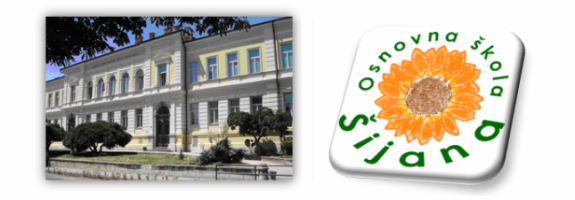 OSNOVNA ŠKOLA ŠIJANA43. istarske divizije 552100 Pulatel: 052/500-301e-pošta: os-sijana.pu@skole.hrPOZIVNICAPozivamo vas da dana 30. siječnja 2019.godine svojom nazočnošću uveličate gradsku/općinsku smotru Lidrano 2019.Smotra će se održati u Dječjem kulturnom centru, Pula (bivši Pionirski dom - Radićeva 22, Pula) 30. siječnja 2019. godine.Program i službeno otvaranje započinje u 9.40 sati.Veselimo se Vašem dolasku!RavnateljicaAlma Tomljanović, prof.